СУМСЬКА МІСЬКА РАДАVІІ СКЛИКАННЯ _______ СЕСІЯРІШЕННЯУраховуючи рішення виконавчого комітету Сумської міської ради від 17.03.2020 № 132 «Про надання повноважень на складання протоколів про адміністративні правопорушення посадовим особам виконавчих органів Сумської міської ради», від 19.03.2020 № 160 «Про надання повноважень на складання протоколів про адміністративні правопорушення, передбачені статтею 44-3 Кодексу України про адміністративні правопорушення, посадовим особам виконавчих органів Сумської міської ради», керуючись статтею 25 Закону України «Про місцеве самоврядування в Україні», Сумська міська рада					ВИРІШИЛА:Унести зміни до рішення Сумської міської ради від  27 квітня                     2016 року  № 664-МР «Про Положення про відділ торгівлі, побуту та захисту прав споживачів Сумської міської ради» (зі змінами), а саме:У розділі 1 Положення: Пункт 1.1. викласти в наступній редакції: «1.1. Відділ торгівлі, побуту та захисту прав споживачів Сумської міської ради (далі – Відділ) є виконавчим органом Сумської міської ради (без права юридичної особи), утворюється Сумською міською радою, їй підзвітний та підконтрольний, підпорядкований Виконавчому комітету Сумської міської ради і Сумському міському голові, оперативно підпорядкований заступнику міського голови згідно з розподілом обов’язків.».У пункті 1.3 після слів «печатку» доповнити словом «штампи».У пункті 1.5  слова «Про державну службу» виключити.Доповнити пунктами 1.8 та 1.9:«1.8. Відділ під час виконання покладених на нього завдань взаємодіє з іншими виконавчими органами Сумської міської ради, органами місцевого самоврядування, депутатами, органами виконавчої влади, суб’єктами господарювання, об’єднаннями громадян і громадянами, підприємствами, установами та організаціями незалежно від форм власності.1.9. Фонд оплати праці працівників та видатки на утримання Відділу затверджує Сумська міська рада, граничну чисельність Відділу, штати та штатний розпис – Сумський міський голова.».1.2. У розділі 2 Положення, пункт 2.4  викласти у наступній редакції: «2.4. Начальник Відділу:2.4.1. Здійснює керівництво роботою Відділу.2.4.2. Несе відповідальність за виконання покладених на Відділ завдань та функцій, відповідно до вимог чинних нормативно-правових актів та посадової інструкції.2.4.3. Вживає заходів щодо заохочення працівників або притягнення їх, у разі необхідності, до дисциплінарної відповідальності у порядку, встановленому чинним законодавством.2.4.4. Виступає ініціатором розгляду проєктів рішень Виконавчого комітету Сумської міської ради та підготовки проєктів розпоряджень міського голови з метою їх прийняття.2.4.5. Проводить особистий прийом громадян з питань, що відносяться до компетенції Відділу, згідно з графіком, розміщеним на офіційному вебсайті Сумської міської ради, у своєму робочому кабінеті.».1.3.У пункті 3.2 Положення:1.3.1.  Підпункт 3.2.26 викласти у наступній редакції:	«3.2.26. Організовує сезонну, святкову виїзну торгівлю, надання послуг у сфері розваг та проведення ярмарків на території Сумської міської об’єднаної територіальної громади. Залучає суб’єктів господарювання до участі в передсвяткових ярмарках, а також обласних та всеукраїнських заходах тощо.».1.3.2. Підпункти 3.2.27 – 3.2.29 виключити. 1.3.3. Підпункти 3.2.30 – 3.2.32 вважати підпунктами 3.2.27 – 3.2.30.1.3.4. Доповнити підпунктом 3.2.31 наступного змісту:	 «3.2.31. Виконує інші функції відповідно до завдань Відділу, направлені на виконання рішень Сумської міської ради її виконавчого комітету, розпоряджень міського голови та інших актів відповідно до чинного законодавства України.».	1.4. Пункт 4.1. Положення доповнити підпунктами 4.1.3 – 4.1.6 наступного змісту:«4.1.3. Бути ініціатором розгляду проєктів рішень Виконавчого комітету Сумської міської ради та підготовки проєктів розпоряджень міського голови.4.1.4. Брати участь у засіданнях дорадчих і колегіальних органів Сумської міської ради, нарадах, які проводяться, у разі розгляду на них питань, які відносяться до відання Відділу.4.1.5. Складати протоколи про адміністративні правопорушення відповідно до Кодексу України про адміністративні правопорушення. 4.1.6. Скликати, в установленому порядку, наради, семінари та конференції з питань, що належать до компетенції Відділу».Пункт 6.1. Положення викласти у наступній редакції:«6.1. Припинення діяльності Відділу здійснюється за рішенням Сумської міської ради відповідно до вимог чинного законодавства України».Слова по тексту Положення «м. Суми», «міста» замінити на слова «Сумської міської об’єднаної територіальної громади».Сумський міський голова							О.М. Лисенко Виконавець: Дубицький О.Ю.____________    _______2020 рокуІніціатор розгляду питання – Сумський міський головаПроект рішення підготовлено відділом торгівлі, побуту та захисту прав споживачів Сумської міської радиДоповідає: Дубицький О.Ю.ЛИСТ УЗГОДЖЕННЯдо проекту рішення Сумської міської ради«Про внесення змін до рішення Сумської міської ради від  27 квітня                     2016 року  № 664-МР «Про Положення про відділ торгівлі, побуту та захисту прав споживачів Сумської міської ради» (зі змінами)»Начальник  відділу торгівлі, побуту та захисту прав споживачів					О.Ю. ДубицькийНачальник 	відділу організаційно-кадрової роботи								А.Г. АнтоненкоПерший заступник міського голови				В.В. ВойтенкоНачальник правового управління					О.В. ЧайченкоСекретар Сумської міської ради 					А.В. Баранов	Проект рішення підготовлено з урахуванням вимог Закону України «Про доступ до публічної інформації» та Закону України «Про захист персональних даних».Начальник відділу торгівлі,побуту та захисту прав споживачів                                   О.Ю. ДубицькийПорівняльна таблицядо проекту рішення Сумської міської ради«Про внесення змін до рішення Сумської міської ради від 27 квітня                   2016 року  № 664-МР «Про Положення про відділ торгівлі, побуту та захисту прав споживачів Сумської міської ради» (зі змінами)Начальник відділу торгівлі, побутута захисту прав споживачів						О.Ю. Дубицький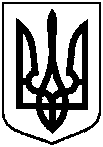 Проєктоприлюднено«___»_________ _____ р. від ___________ 2020 року №_____-МРм. СумиПро внесення змін до рішення Сумської міської ради від 27 квітня 2016 року                   № 664-МР «Про Положення про відділ торгівлі, побуту та захисту прав споживачів Сумської міської ради» (зі змінами) Зміст чинного рішенняЗміниРОЗДІЛ І. ЗАГАЛЬНІ  ПОЛОЖЕННЯРОЗДІЛ І. ЗАГАЛЬНІ  ПОЛОЖЕННЯПункт 1.1. Відділ торгівлі, побуту та захисту прав споживачів Сумської міської ради (далі – Відділ) є виконавчим органом Сумської міської ради, утворюється Сумською міською радою, їй підзвітний та підконтрольний, підпорядкований виконавчому комітету Сумської міської ради і Сумському міському голові.Пункт 1.1.  Відділ торгівлі, побуту та захисту прав споживачів Сумської міської ради (далі – Відділ) є виконавчим органом Сумської міської ради (без права юридичної особи), утворюється Сумською міською радою, їй підзвітний та підконтрольний, підпорядкований Виконавчому комітету Сумської міської ради і Сумському міському голові, оперативно підпорядкований заступнику міського голови згідно з розподілом обов’язків.Пункт 1.3. Відділ має печатку зі своїм найменуванням, яка обліковується відповідно до чинного законодавства.Пункт 1.3. Відділ має печатку  і штампи зі своїм найменуванням, які обліковується відповідно до чинного законодавства. Пункт 1.5. На працівників Відділу – посадових осіб місцевого самоврядування поширюється дія законів України «Про службу в органах місцевого самоврядування», «Про державну службу». Пункт 1.5. На працівників Відділу – посадових осіб місцевого самоврядування поширюється дія законів України «Про службу в органах місцевого самоврядування».Пункт 1.8. ВідсутнійПункт 1.8. Відділ під час виконання покладених на нього завдань взаємодіє з іншими виконавчими органами Сумської міської ради, органами місцевого самоврядування, депутатами, органами виконавчої влади, суб’єктами господарювання, об’єднаннями громадян і громадянами, підприємствами, установами та організаціями незалежно від форм власності.Пункт 1.9. ВідсутнійПункт 1.9. Фонд оплати праці працівників та видатки на утримання Відділу затверджує Сумська міська рада, граничну чисельність Відділу, штати та штатний розпис – Сумський міський голова.РОЗДІЛ 2. СТРУКТУРА ТА ОРГАНІЗАЦІЯ РОБОТИРОЗДІЛ 2. СТРУКТУРА ТА ОРГАНІЗАЦІЯ РОБОТИПункт 2.4. Начальник Відділу здійснює керівництво роботою Відділу та несе відповідальність за виконання покладених на нього обов’язків відповідно до посадової інструкції.Пункт 2.4. Начальник Відділу:2.4.1. Здійснює керівництво роботою Відділу.2.4.2. Несе відповідальність за виконання покладених на Відділ завдань та функцій, відповідно до вимог чинних нормативно-правових актів та посадової інструкції.2.4.3. Вживає заходів щодо заохочення працівників або притягнення їх, у разі необхідності, до дисциплінарної відповідальності у порядку, встановленому чинним законодавством.2.4.4. Виступає ініціатором розгляду проектів рішень Виконавчого комітету Сумської міської ради та підготовки проектів розпоряджень міського голови з метою їх прийняття.2.4.5. Проводить особистий прийом громадян з питань, що відносяться до компетенції Відділу, згідно з графіком, розміщеним на офіційному вебсайті Сумської міської ради, у своєму робочому кабінеті.».РОЗДІЛ 3. ЗАВДАННЯ ТА ФУНКЦІЇ ВІДДІЛУПункт 3.2. Відповідно до завдань Відділ виконує наступні функціїРОЗДІЛ 3. ЗАВДАННЯ ТА ФУНКЦІЇ ВІДДІЛУПункт 3.2. Відповідно до завдань Відділ виконує наступні функціїПідпункт 3.2.26. Організовує проведення передсвяткових ярмарок до Міжнародного жіночого дня, Великодніх свят, Травневих свят, Дня Конституції, Дня Незалежності, Дня знань, Дня міста, свята Покрови Пресвятої Богородиці, Новорічних та Різдвяних свят тощо. Залучає суб’єкти господарювання до участі в передсвяткових ярмарках міста, а також обласних та всеукраїнських заходах тощо.Підпункт 3.2.26. Організовує сезонну, святкову виїзну торгівлю, надання послуг у сфері розваг та проведення ярмарків на території Сумської міської об’єднаної територіальної громади. Залучає суб’єктів господарювання до участі в передсвяткових ярмарках, а також обласних та всеукраїнських заходах тощо.Підпункт 3.2.27. Організовує сезонну роздрібну торгівлю на території м. Суми. Видає реєстраційні картки на встановлення об’єкту сезонної роздрібної торгівлі на території    м. Суми.Підпункт 3.2.27. ВиключитиПідпункт 3.2.28. Організовує проведення відкритого Сумського регіонального чемпіонату з перукарського мистецтва, нігтьової естетики та макіяжу.Підпункт 3.2.28. ВиключитиПідпункт 3.2.29. Організовує роботу літніх майданчиків ресторанного господарства на території м. Суми.Підпункт 3.2.29. ВиключитиПідпункт 3.2.31.  ВідсутнійПідпункт 3.2.31. Виконує інші функції відповідно до завдань Відділу, направлені на виконання рішень Сумської міської ради її виконавчого комітету, розпоряджень міського голови та інших актів відповідно до чинного законодавства України.».РОЗДІЛ 4. ПРАВА ВІДДІЛУПункт 4.1. Відділ має правоРОЗДІЛ 4. ПРАВА ВІДДІЛУПункт 4.1. Відділ має правоПідпункт 4.1.3. ВідсутнійПідпункт 4.1.3. Бути ініціатором розгляду проектів рішень Виконавчого комітету Сумської міської ради та підготовки проєктів розпоряджень міського голови.Підпункт 4.1.4. ВідсутнійПідпункт 4.1.4.  Брати участь у засіданнях дорадчих і колегіальних органів Сумської міської ради, нарадах, які проводяться, у разі розгляду на них питань, які відносяться до відання Відділу.Підпункт 4.1.5. ВідсутнійПідпункт 4.1.5. Складати протоколи про адміністративні правопорушення відповідно до Кодексу України про адміністративні правопорушення. Підпункт 4.1.6. ВідсутнійПідпункт 4.1.6. Скликати, в установленому порядку, наради, семінари та конференції з питань, що належать до компетенції Відділу».РОЗДІЛ 6. ЗАКЛЮЧНІ ПОЛОЖЕННЯРОЗДІЛ 6. ЗАКЛЮЧНІ ПОЛОЖЕННЯПункт 6.1. Відділ реорганізовується або ліквідовується Сумською міською радою. У разі реорганізації правонаступником Відділу є новостворений виконавчий орган. Пункт 6.1. Припинення діяльності Відділу здійснюється за рішенням Сумської міської ради відповідно до вимог чинного законодавства України.